第7回コンクリート甲子園　競技内容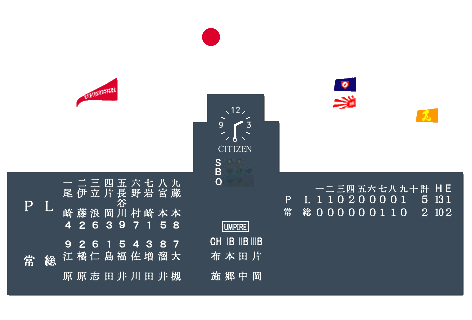 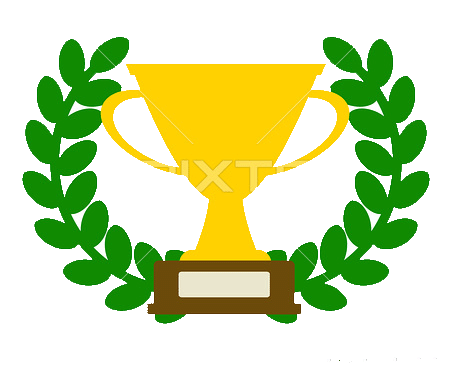 ・目標強度は、2水準とする。(10N/㎜2、100N/㎜2)・材齢は、28日以上とする。・供試体は、各水準ごとに2本ずつ作製する。・圧縮強度試験は、JIS A 1108により行う。・各水準の平均値は、丸めない。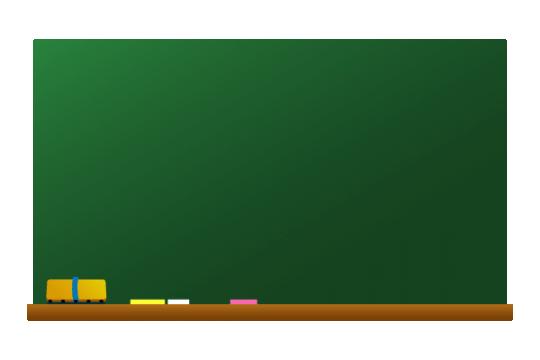 ・以下の計算式で求めた評価点(V)により、判定する。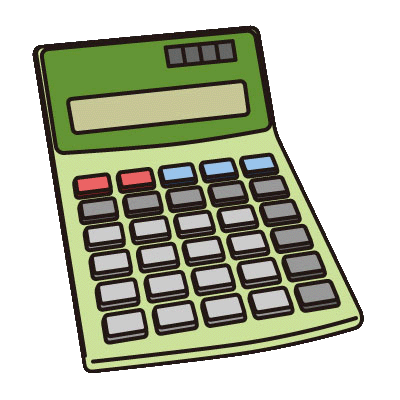 